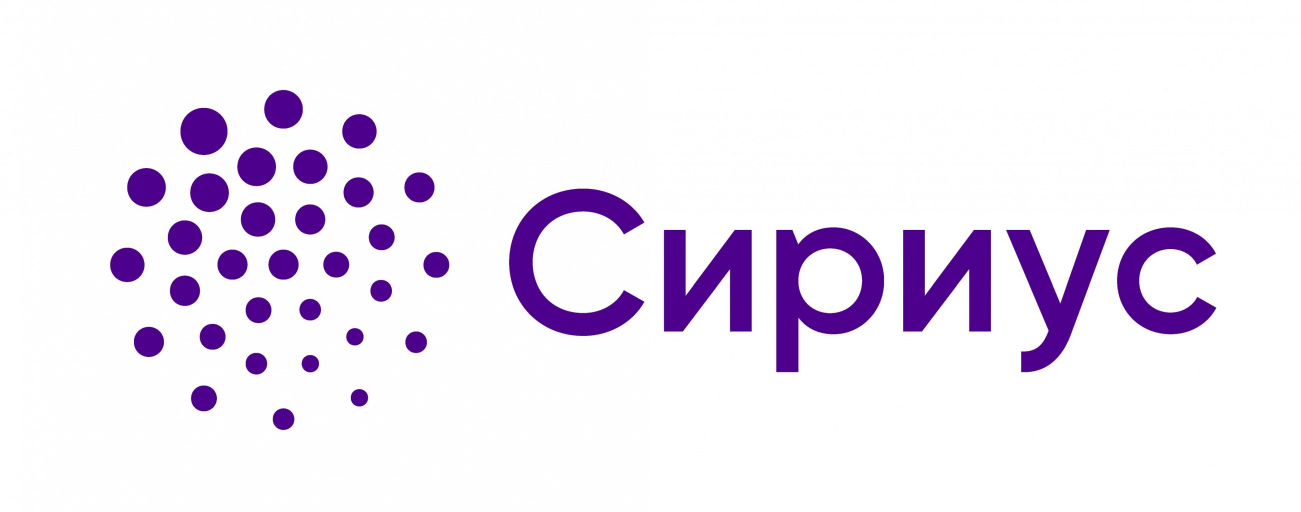 График проведения школьного этапа ВсОШ по физике, биологии, химии, астрономии, математике и информатике на платформе"Сириус.Курсы" в 2022 году№ПредметыВремя проведенияКлассы1Физика30.09.20227-112Химия07.10.20227-113Астрономия11.10.20225-114Биология14.10.20225-115Математика21.10.20224-116Информатика28.10.20225-11